UNIWERSYTET KAZIMIERZA WIELKIEGO 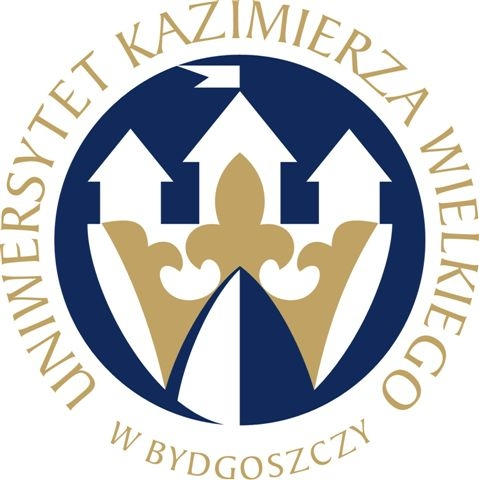                                   W BYDGOSZCZYul. Chodkiewicza 30, 85 – 064 Bydgoszcz, tel. 052 341 91 00 fax. 052 360 82 06NIP 5542647568 REGON 340057695www.ukw.edu.plUKW/BZP-R-49/2013							        Bydgoszcz, 18.09.2013 r.Do wszystkich Wykonawców zainteresowanych postępowaniemdot. postępowania prowadzonego w trybie przetargu nieograniczonego na: Modernizacja obiektu dydaktycznego zlokalizowanego przy ul. Poniatowskiego 12 w Bydgoszczy – etap II\SIWZNa podstawie art. 38 ust. 2 ustawy z dnia 29 stycznia 2004 r. Prawo zamówień publicznych (Dz. U. z 2013 r. poz. 907 ze zm.) Uniwersytet Kazimierza Wielkiego  w Bydgoszczy uprzejmie informuje, że w dniach 12-16 września 2013 r wpłynęły faksem i mailem zapytania o następującej treści:Dotyczy:   Przetarg nieograniczony na wykonanie zadania pod nazwą:

„Modernizacja obiektu dydaktycznego zlokalizowanego przy ul. Poniatowskiego 12  w Bydgoszczy – etap II”  
- Numer sprawy: UKW/BZP-R-49/2013Jakie kosztorysy należy załączyć do oferty – uproszczone czy szczegółowe?    Odpowiedź:  SzczegółoweProsimy o potwierdzenie, że do spełnienia warunku dotyczącego posiadania wiedzy 
i doświadczenia, zadania wymienione w SIWZ  punkt 7.2  podpunkt 2) ustęp 1), t.j.:
 
„Należycie wykonał co najmniej 1 zadanie  - polegające na budowie, remoncie lub modernizacji budynku o wartości minimum 1.000.000,00 zł brutto”
oraz
„ i jedno zadanie polegające na wykonaniu instalacji SAP”  mogą być wykonane w dwóch oddzielnych zamówieniach.
Odpowiedź: Mogą. Prosimy o jednoznaczne  podanie jakim doświadczeniem powinien wykazać się wykonawca, ponieważ:
wg  SIWZ   -  punkt 7.2. podpunkt 2) ustęp 1) jest:
„Należycie wykonał co najmniej 1 zadanie  - polegające na budowie, remoncie lub modernizacji budynku o wartości minimum 1.000.000,00 zł brutto i jedno zadanie polegające na wykonaniu instalacji SAP”

a wg SIWZ – punkt 8.2.2.  jest:
„Zamawiający zawęża wykaz robót, których przedmiotem są roboty związane z budową, remontem lub modernizacją budynku 1.000.000,00 zł brutto. Zamawiający wymaga, aby Wykonawca załączył dowody dotyczące co najmniej 1 roboty w przedmiocie wyżej opisanym, wykonanej należycie”.

Również  w Formularzu 3.2.  - WIEDZA I DOŚWIADCZENIE mowa jest tylko o „budowie, remoncie, modernizacji budynku o wartości min. 1 mln zł brutto”.
Odpowiedź:  Zamawiający w następujący sposób ujednolica zapisy w SIWZ dotyczące wiedzy i doświadczenia:Punkt 8.2.2:„Zamawiający zawęża wykaz robót, których przedmiotem są roboty związane z budową, remontem lub modernizacją budynku o wartości minimum 1.000.000,00 zł brutto i jedno zadanie polegające na wykonaniu instalacji SAP. Zamawiający wymaga, aby Wykonawca załączył dowody dotyczące  robót w przedmiocie wyżej opisanym, wykonanych należycie” Formularz 3.2.:„(budowa, remont, modernizacja budynku o wartości min. 1 mln zł brutto i jedno zadanie polegające na wykonaniu instalacji SAP). 
Prosimy o jednoznaczne  podanie jakim doświadczeniem powinien wykazać się kierownik budowy, ponieważ:

wg SIWZ – punkt 7.2. podpunkt 3) ustęp I jest:

„I  Osoba proponowana do pełnienia funkcji Kierownik budowy: a    minimalna liczba osób:1; b  minimalne kwalifikacje, doświadczenie i wykształcenie: minimum dwukrotne sprawowanie f-cji Kierownika budowy/Kierownika robót przy realizacji zadania polegającego na budowie, remoncie lub modernizacji budynku  wraz z instalacjami SAP o wartości  minimum 1,0 mln zł brutto każdy, posiadanie uprawnień (wymaganych ustawą z dnia 7 lipca 1994 roku Prawo budowlane lub odpowiadających im innych ważnych uprawnień  budowlanych wydanych na mocy wcześniej obowiązujących przepisów) do pełnienia samodzielnej funkcji technicznej w budownictwie w specjalności konstrukcyjno-budowlanej obejmujących kierowanie robotami budowlanymi. Kierowanie budową musi obejmować pełny, wielobranżowy proces realizacji nowego obiektu od rozpoczęcia robót do oddania obiektu do użytkowania.”


Natomiast wg Formularza 3.3. POTENCJAŁ KADROWY wymagania dla  Kierownika budowy są  następujące:

„ minimum dwukrotne sprawowanie f-cji Kierownika budowy przy realizacji obiektów kubaturowych, zawierających wszystkie instalacje branżowe (w szczególności: wod-kan, co, wentylacja, klimatyzacja, elektryka) wraz z infrastrukturą zewnętrzną (place, drogi, zieleń) o wartości minimum 4,0 mln zł brutto każdy, posiadanie uprawnień (wymaganych ustawą z dnia 7 lipca 1994 roku Prawo budowlane lub odpowiadających im innych ważnych uprawnień budowlanych wydanych na mocy wcześniej obowiązujących przepisów) do pełnienia samodzielnej funkcji technicznej w budownictwie w specjalności konstrukcyjno-budowlanej obejmujących kierowanie robotami budowlanymi. Kierowanie budową musi obejmować pełny, wielobranżowy proces realizacji nowego obiektu od rozpoczęcia robót do oddania  obiektu do użytkowania”
Odpowiedź: Zamawiający modyfikuje zapisy w SIWZ ustęp 7.2. punkt 3) podpunkt I b w następujący sposób: b  minimalne kwalifikacje, doświadczenie i wykształcenie: minimum dwukrotne sprawowanie f-cji Kierownika budowy/Kierownika robót przy realizacji zadania polegającego na budowie, remoncie lub modernizacji budynku  wraz z instalacjami SAP o wartości  minimum 1,0 mln zł brutto każdy, posiadanie uprawnień (wymaganych ustawą z dnia 7 lipca 1994 roku Prawo budowlane lub odpowiadających im innych ważnych uprawnień  budowlanych wydanych na mocy wcześniej obowiązujących przepisów) do pełnienia samodzielnej funkcji technicznej w budownictwie w specjalności konstrukcyjno-budowlanej obejmujących kierowanie robotami budowlanymi. oraz zapisy w Formularzu 3.3 w kolumnie D na następujące:„ minimum dwukrotne sprawowanie f-cji Kierownika budowy przy realizacji  zadania polegającego na budowie, remoncie lub modernizacji budynku  wraz z instalacjami SAP o wartości  minimum 1,0 mln zł brutto każdy, posiadanie uprawnień (wymaganych ustawą z dnia 7 lipca 1994 roku Prawo budowlane lub odpowiadających im innych ważnych uprawnień  budowlanych wydanych na mocy wcześniej obowiązujących przepisów) do pełnienia samodzielnej funkcji technicznej w budownictwie w specjalności konstrukcyjno-budowlanej obejmujących kierowanie robotami budowlanymi.Prosimy również o wyjaśnienie zapisu w SIWZ – punkt 7.2. podpunkt 3) ustęp I   zawartego  przy opisywaniu warunków dot. Kierownika budowy „ Kierowanie budową musi obejmować pełny, wielobranżowy proces realizacji nowego obiektu od rozpoczęcia robót do oddania obiektu do użytkowania”, skoro  kierownik budowy powinien mieć  doświadczenie przy realizacji zadania polegającego na: budowie, remoncie lub modernizacji budynku.
Odpowiedź:  Zamawiający zmodyfikował zapis w SIWZ ustęp 7.2. punkt 3) podpunkt I b – patrz odpowiedź na pytanie nr 4.Specyfikacja istotnych warunków zamówienia w pkt 10.1 jest niezgodna  z ustawą z dnia 29 stycznia 2004 r. – Prawo zamówień publicznych (Dz. U. z 2013 r. poz. 907 z późn. zmianami). Zgodnie z zapisami art. 29 pkt 1 .Przedmiot zamówienia nie został opisany w sposób jednoznaczny. Dodatkowo występują rozbieżności między SIWZ, dokumentacją projektową oraz „Opisem przedmiotu zamówienia” co do zakresu wykonania robót. Również określenie zawarte w tym punkcie tj: „…wynikające nie tylko z SIWZ wraz z załącznikami ( w tym dokumentacją projektową), lecz także wynikające z wiedzy i doświadczenia Wykonawcy w przedmiotowym zakresie oraz obiektywnej potrzeby ich wykonania.” Jest zbyt ogólne i naraża Wykonawcę na wykonanie prac będących w czyimś mniemaniu „obiektywne do wykonania” a nie objęte w sposób jednoznaczny projektem oraz STWiOR. Natomiast zapis iż: „Podana przez Wykonawcę cena ryczałtowa dotyczy końcowego dzieła (efektu) w postaci MODERNIZACJA OBIEKTU DYDAKTYCZNEGO PRZY UL. PONIATOWSKIEGO 12 W BYDGOSZCZY” niezależnie od tego czy wszystkie elementy i etapy konieczne dla uzyskania tego dzieła ( efektu ) zostały ujęte w SIWZ czy też nie.” w sposób jednoznaczny naraża Wykonawcę na konieczność wykonania wszystkich prac łącznie z etapami końcowymi których w tej chwili i na podstawie tego postępowania o udzielenie zamówienia nie wykonuje się.     Odpowiedź: Zamawiający modyfikuje w SIWZ punkt 10.1 w następujący sposób:    „Wykonawca określi cenę ryczałtową przedmiotu zamówienia ( w rozumieniu art.632 kodeksu cywilnego) obejmującą wszystkie jego elementy wynikające nie tylko z SIWZ wraz z załącznikami ( w tym dokumentacją projektową), lecz także wynikające z wiedzy i doświadczenia Wykonawcy w przedmiotowym zakresie oraz obiektywnej potrzeby ich wykonania. Podana przez Wykonawcę cena ryczałtowa dotyczy końcowego dzieła (efektu) w postaci MODERNIZACJA OBIEKTU DYDAKTYCZNEGO PRZY UL. PONIATOWSKIEGO 12 W BYDGOSZCZY – ETAP II  niezależnie od tego czy wszystkie elementy  konieczne dla uzyskania tego dzieła ( efektu ) zostały ujęte w SIWZ czy też nie.”  Zamawiający informuje, że w  SZCZEGÓŁOWYM  OPISIE PRZEDMIOTU ZAMÓWIENIA” w pkt.3  znajduje się zapis: „Załączona do siwz dokumentacja projektowa obejmuje cały zakres robót  w  określonej branży. Przedmiotowego  postępowania  dotyczy  część z tej dokumentacji  wg zakresu robót opisanego poniżej.”Specyfikacja istotnych warunków zamówienia w pkt 10.1 oraz 10.2 jest niezgodna  z ustawą z dnia 29 stycznia 2004 r. – Prawo zamówień publicznych (Dz. U. z 2013 r. poz. 907 z późn. zmianami). Zgodnie z zapisami art. 31 pkt 1 „Zamawiający opisuje przedmiot zamówienia na roboty budowlane za pomocą dokumentacji projektowej oraz specyfikacji technicznej wykonania i odbioru robót budowlanych.” Przy czym należy pamiętać iż zarówno dokumentacja projektowa jak i STWiOR muszą być spójne i jednoznacznie określać sposób wykonania zadania. W niniejszym postępowaniu przedmiot zamówienia został opisany w pliku „Opis przedmiotu zamówienia” który w  wielu miejscach nie stanowi spójności z dokumentacją projektową oraz STWiOR. Wszystkie roboty i wymagania Zamawiającego zgodnie z art. 31 pkt 1 w/w Ustawy muszą być uwzględnione w dokumentacji projektowej. Wobec powyższego wszelkie prace nie wynikające bezpośrednio z dokumentacji projektowej lub też z STWiOR nie mogą stanowić żądania przez Zamawiającego jako do wykonania dla  Wykonawcy. Wobec powyższego wnioskujemy o wykreślenie niniejszych zapisów z treści SIWZ oraz wzoru umowy na wykonanie robót budowlanych. Przy tego typu pracach zasadnym byłoby zastosowanie przez Zamawiającego rozliczenia kosztorysowego, które uwzględni wszelkie prace nie objęte dokumentacją projektową, a których nie da się przewidzieć na etapie sporządzenia oferty. Odpowiedź: Zakres robót do wykonania w niniejszym etapie został szczegółowo ujęty w pliku „Opis przedmiotu zamówienia”. Elementy robót nie ujęte w dokumentacji projektowej a ujęte w „Opisie przedmiotu zamówienia” nie wymagają opracowania projektowego zgodnie z zapisami ustawy prawo budowlane. 8.	Zgodnie z Prawem Budowlanym zmiana funkcji pomieszczeń wymaga uzyskania pozwolenia na 	budowę, a uzyskanie pozwolenia wymaga wykonania projektu budowlanego w tym branży  	instalacyjnej - wentylacja. Czy taki projekt jest wykonany?Odpowiedź: Zamawiający informuje, że przedmiot zamówienia nie zmienia funkcji obiektu budowlanego a co za tym idzie nie jest wymagana  zmiana decyzji na zmianę sposobu użytkowaniaW związku z powyższym, na podstawie art.12 a ust.2 Zamawiający zmienia termin składania ofert z 23.09.2013 r., godz.10.30, na 27.09.2013 r., godz.10.30. Otwarcie ofert nastąpi w dniu 27.09.2013 r., o godz.11.00 przy ul. Chodkiewicza 30, Budynek Główny UKW, s. 105.